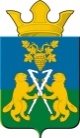 ДУМА	Ницинского сельского поселения	Слободо – Туринского муниципального районаСвердловской областипятого созываРЕШЕНИЕот 31 августа 2023 г.                                                                               № 73-НПА                                                           с.НицинскоеОб утверждении Порядка размещения   сведений о доходах, расходах, об имуществе и обязательствах имущественного характера, представленных лицами, замещающими муниципальные должности и должности муниципальной службы в Ницинском сельском поселении, на официальном сайте органов местного самоуправления Ницинского сельского поселения в информационно-телекоммуникационной сети «Интернет» и (или) предоставления этих сведений для опубликования средствам массовой информации В соответствии с Федеральным законом от 6 октября 2003 года № 131-ФЗ «Об общих принципах организации местного самоуправления в Российской Федерации», Федеральным законом от 25 декабря 2008 года  № 273-ФЗ «О противодействии коррупции», Федеральным законом от 3 декабря 2012 г. №230-ФЗ «О контроле за соответствием расходов лиц, замещающих государственные должности, и иных лиц их доходам», Федеральным законом от 6 февраля 2023 года №12-ФЗ «О внесении изменений в Федеральный закон «Об общих принципах организации публичной власти в субъектах Российской Федерации» и отдельные законодательные акты Российской федерации», Законом свердловской области от 20 февраля 2009 года №2-ОЗ «О противодействии коррупции в Свердловской области», руководствуясь Уставом Ницинского сельского поселения, Дума Ницинского сельского поселенияРЕШИЛА:1. Утвердить Порядок размещения сведений о доходах, расходах, об имуществе и обязательствах имущественного характера, представленных лицами, замещающими муниципальные должности и должности муниципальной службы в Ницинском сельском поселении на официальном сайте органов местного самоуправления Ницинского сельского поселения в информационно-телекоммуникационной сети «Интернет» и (или) предоставления этих сведений для опубликования средствам массовой информации.   (прилагается)2. Признать утратившими силу Решения Думы Ницинского сельского поселения:- от 17.02.2016 №101 «Об утверждении Положения о порядке предоставления депутатом, членом выборного органа местного самоуправления, выборного должностного лица местного самоуправления, иного лица, замещающего муниципальную должность Ницинского сельского поселения сведений о доходах, расходах, об имуществе и обязательствах имущественного характера, а также сведений о доходах, расходах, об имуществе и обязательствах имущественного характера своих супруги (супруга) и несовершеннолетних детей»;- от 15.03.2018 №57-НПА «Об утверждении Положения о порядке предоставления депутатами  Думы Ницинского сельского поселения сведений о своих доходах, расходах, об имуществе и обязательствах имущественного характера, а также сведений о доходах, об имуществе и обязательствах    имущественного характера своих супруги (супруга) и несовершеннолетних детей, размещение сведений в информационно-телекоммуникационной сети «Интернет» на официальном сайте Ницинского сельского поселения  и предоставления средствам массовой информации» (в редакции решения Думы Ницинского сельского поселения от 16.12.2019 №181-НПА, от 18.12.2020 №245-НПА).3. Настоящее Решение опубликовать в печатном средстве массовой информации Думы и Администрации Ницинского сельского поселения «Информационный вестник Ницинского сельского поселения», разместить на официальном сайте Ницинского сельского поселения в информационно-телекоммуникационной сети Интернет (www.nicinskoe.ru).4. Контроль за исполнением Решения возложить на комиссию по вопросам законодательства и местного самоуправления (С.Г.Костенков).ПРИЛОЖЕНИЕУТВЕРЖДЁНрешением Думы Ницинского сельского поселенияот 31.08.2023 №73-НПАПорядок размещения   сведений о доходах, расходах, об имуществе и обязательствах имущественного характера, представленных лицами, замещающими муниципальные должности и должности муниципальной службы в Ницинском сельском поселении на официальном сайте органов местного самоуправления Ницинского сельского поселения в информационно-телекоммуникационной сети «Интернет» и (или) предоставления этих сведений для опубликования средствам массовой информации Настоящий порядок определяет процедуру размещения сведений о доходах, расходах, об имуществе и обязательствах имущественного характера, представленных лицами, замещающими муниципальные должности, за исключением депутатов Думы Ницинского сельского поселения, осуществляющих свои полномочия на непостоянной основе (далее-депутатов Думы Ницинского сельского поселения), замещающих должности муниципальной службы, включённые в перечень должностей, утверждённый представителем нанимателя (работодателя) (далее – муниципальный служащий), в Ницинском сельском поселении на официальном сайте органов местного самоуправления Ницинского сельского поселения в информационно-телекоммуникационной сети «Интернет» (далее – официальный сайт) и (или) предоставления для опубликования средствам массовой информации,  2. На официальном сайте размещаются и (или) предоставляются для опубликования средствам массовой информации следующие сведения о доходах, расходах, об имуществе и обязательствах имущественного характера, лиц, замещающих муниципальные должности, за исключением депутатов Думы Ницинского сельского поселения, муниципальных служащих, их супруг (супругов) и несовершеннолетних детей:перечень объектов недвижимого имущества, принадлежащих лицу, замещающему муниципальную должность, муниципальному служащему, его супруге (супругу) и несовершеннолетним детям на праве собственности или находящихся в их пользовании, с указанием вида, площади и страны расположения каждого из таких объектов;перечень транспортных средств с указанием вида и марки, принадлежащих на праве собственности лицу, замещающему муниципальную должность, муниципальному служащему, его супруге (супругу) и несовершеннолетним детям;декларированный годовой доход лица, замещающего муниципальную должность, муниципального служащего, его супруги (супруга) и несовершеннолетних детей;сведения об источниках получения средств, за счет которых совершены сделки (совершена сделка) по приобретению земельного участка, другого объекта недвижимости, транспортного средства, ценных бумаг (долей участия, паев в уставных (складочных) капиталах организаций), цифровых финансовых активов, цифровой финансовой валюты, в течение календарного года, предшествующего году предоставления сведений (отчетный период), если общая сумма таких сделок превышает общий доход лица, замещающего муниципальную должность, муниципального служащего, его супруги (супруга) за три последних года, предшествующих отчетному периоду.3. В размещаемых на официальном сайте и (или) предоставляемых средствам массовой информации для опубликования сведениях о доходах, расходах, об имуществе и обязательствах имущественного характера запрещается указывать:иные сведения (кроме указанных в пункте 2 настоящего Порядка) о доходах лица, замещающего муниципальную должность, муниципального служащего, его супруга (супруги) и несовершеннолетних детей, об имуществе, принадлежащем на праве собственности названным лицам, и об их обязательствах имущественного характера;персональные данные супруга (супруги), детей, иных членов семьи лица, замещающего муниципальную должность;данные, позволяющие определить место жительства, почтовый адрес, телефон и иные индивидуальные средства коммуникации лица, замещающего муниципальную должность, муниципального служащего, его супруга (супруги), детей и иных членов семьи;данные, позволяющие определить местонахождение объектов недвижимого имущества, принадлежащих лицу, замещающему муниципальную должность, муниципальному служащему, его супругу (супруге), детям, иным членам семьи на праве собственности или находящихся в их пользовании;информацию, отнесенную к государственной тайне или являющуюся конфиденциальной.4. Сведения о доходах, расходах, об имуществе и обязательствах имущественного характера, указанные в пункте 2 настоящего Порядка, по установленной форме (Приложение 1) размещаются на официальном сайте не позднее 1 июня года, следующего за отчётным, находятся на официальном сайте и ежегодно обновляются в течение 14 рабочих дней со дня истечения срока для их подачи.5. При представлении лицами, замещающими муниципальные должности,  муниципального служащего в Ницинском сельском поселении, уточненных сведений о доходах, расходах, об имуществе и обязательствах имущественного характера, соответствующие изменения вносятся в размещенные на официальном сайте органа местного самоуправления сведения о доходах, расходах, об имуществе и обязательствах имущественного характера не позднее 14 рабочих дней после окончания срока, установленного для представления уточненных сведений.6. В целях осуществления публикации сведений о доходах, расходах, об имуществе и обязательствах имущественного характера лица, замещающие муниципальные должности, муниципального служащего в Ницинском сельском поселении, не позднее срока, установленного для представления сведений о доходах, расходах, об имуществе и обязательствах имущественного характера, представляют лицам, обеспечивающим размещение сведений о доходах, расходах, об имуществе и обязательствах имущественного характера на официальном сайте органа местного самоуправления Ницинского сельского поселения, копии справок о доходах, расходах об имуществе и обязательствах имущественного характера, представленных Губернатору Свердловской области. 7.   Обобщённая информация об исполнении (ненадлежащем исполнении) депутатами Думы Ницинского сельского поселения обязанности представить сведения о доходах, расходах, об имуществе и обязательствах имущественного характера размещается на официальном сайте органов местного самоуправления Ницинского сельского поселения в информационно-телекоммуникационной сети «Интернет» (при условии отсутствия в такой информации персональных данных, позволяющих идентифицировать депутата Думы Ницинского сельского поселения, и данных, позволяющих идентифицировать имущество, принадлежащее депутату Думы Ницинского сельского поселения) в порядке, установленном законом Свердловской области. (Приложение 2)  8. Обеспечение доступа к информации о представляемых депутатами Думы Ницинского сельского поселения обязанности представить сведения о доходах, расходах, об имуществе и обязательствах имущественного характера, к информации о представлении такими лицами заведомо недостоверных и неполных сведений о доходах, расходах, об имуществе и обязательствах имущественного характера осуществляется в соответствии с федеральными законами, указами Президента российской Федерации. 9. Лица, обеспечивающие размещение сведений о доходах, расходах, об имуществе и обязательствах имущественного характера на официальном сайте органа местного самоуправления Ницинского сельского поселения и их предоставление средствам массовой информации для опубликования:в течение трех рабочих дней со дня поступления запроса от средства массовой информации сообщает о нем лицу, замещающему муниципальную должность, муниципального служащего в Ницинском сельском поселении, в отношении которого поступил запрос;в течение семи рабочих дней со дня поступления запроса от средства массовой информации обеспечивают предоставление ему сведений, указанных в подпунктах 1-4 пункта 2 настоящего Порядка, в том случае, если запрашиваемые сведения отсутствуют на официальном сайте органа местного самоуправления.10. Муниципальные служащие, осуществляющие функции по профилактике коррупционных правонарушений, должностные лица несут ответственность за несоблюдение настоящего Порядка, а также за разглашение сведений, отнесенных к государственной тайне или являющихся сведениями ограниченного доступа, в соответствии с законодательством Российской Федерации   Приложение 1к Порядку размещения   сведений о доходах, расходах, об имуществе и обязательствах имущественного характера, представленных лицами, замещающими муниципальные должности и должности муниципальной службы в Ницинском сельском поселении на официальном сайте органов местного самоуправления Ницинского сельского поселения в информационно-телекоммуникационной сети «Интернет» и (или) предоставления этих сведений для опубликования средствам массовой информацииСведения о доходах, расходах, об имуществе и обязательствах имущественного характера лиц, замещающих муниципальные должности и должности муниципальной службы Ницинского сельского поселения, и членов их семей за отчетный период с 1 января 20__ года по 31 декабря 20__ годаПриложение 2к Порядку размещения   сведений о доходах, расходах, об имуществе и обязательствах имущественного характера, представленных лицами, замещающими муниципальные должности и должности муниципальной службы в Ницинском сельском поселении на официальном сайте органов местного самоуправления Ницинского сельского поселения в информационно-телекоммуникационной сети «Интернет» и (или) предоставления этих сведений для опубликования средствам массовой информацииИнформация об исполнении депутатами обязанностипредставить сведения о своих доходах, расходах, об имуществе и обязательствах имущественного характера за 20__г.Председатель ДумыНицинского сельского поселения:_____ И.В.ЗыряноваГлава Ницинского сельского поселения:_____ Т.А.Кузевановап/пФамилия, имя, отчество лица, чьи сведения размещаютсядолжностьдекларированный годовой доход (руб.)Объекты недвижимости, находящиеся в собственностиОбъекты недвижимости, находящиеся в собственностиОбъекты недвижимости, находящиеся в собственностиОбъекты недвижимости, находящиеся в собственностиОбъекты недвижимости, находящиеся в пользованииОбъекты недвижимости, находящиеся в пользованииОбъекты недвижимости, находящиеся в пользованииТранспортные средства (вид, марка)Сведения об источниках получения средств, за счет которых совершена сделка   (вид приобретенного имущества, источники)п/пФамилия, имя, отчество лица, чьи сведения размещаютсядолжностьдекларированный годовой доход (руб.)вид объектавид собственностиплощадь (кв. м)страна расположениявид объектаплощадь (кв. м)страна расположенияТранспортные средства (вид, марка)Сведения об источниках получения средств, за счет которых совершена сделка   (вид приобретенного имущества, источники)Наименование МОКоличество Депутатов                                                                                                                                                                                                         (в соответствии с Уставом)Количество свободных мандатовФактическое количество Депутатов Сдано сообщений                        за 20__годСдано справок                          за 20__ год